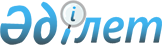 О внесении изменений в приказ Министра юстиции Республики Казахстан от 26 января 2015 года № 48 "Об утверждении квалификационных требований и перечня документов, подтверждающих соответствие им, для осуществления судебно-экспертной деятельности, за исключением судебно-экспертной деятельности в области судебно-медицинской, судебно-психиатрической и судебно-наркологической экспертизы"Приказ Министра юстиции Республики Казахстан от 28 апреля 2016 года № 197. Зарегистрирован в Министерстве юстиции Республики Казахстан 17 июня 2016 года № 13797

      В соответствии с подпунктом 1-1 пункта 1) статьи 12 Закона Республики Казахстан от 16 мая 2014 года «О разрешениях и уведомлениях» ПРИКАЗЫВАЮ:



      1. В приказ Министра юстиции Республики Казахстан от 26 января 2015 года № 48 «Об утверждении квалификационных требований и перечня документов, подтверждающих соответствие им, для осуществления судебно-экспертной деятельности, за исключением судебно-экспертной деятельности в области судебно-медицинской, судебно-психиатрической и судебно-наркологической экспертизы» (зарегистрирован в Реестре государственной регистрации нормативных правовых актов под № 10309, опубликован в Информационно-правовой системе «Әділет» 18 марта 2015 года) внести следующие изменения:



      в квалификационных требованиях и перечне документов, подтверждающих соответствие им, для осуществления судебно-экспертной деятельности, за исключением судебно-экспертной деятельности в области судебно-медицинской, судебно-психиатрической и судебно-наркологической экспертизы (далее - квалификационные требования):



      пункт 4 квалификационных требований исключить;



      пункт 5 квалификационных требований изложить в следующей редакции:

      приложение к квалификационным требованиям изложить согласно приложению к настоящему приказу.



      2. Департаменту по организации экспертной деятельности Министерства юстиции Республики Казахстан в установленном законодательством порядке обеспечить:

      1) государственную регистрацию настоящего приказа в Министерстве юстиции Республики Казахстан;

      2) в течение десяти календарных дней после государственной регистрации настоящего приказа в Министерстве юстиции Республики Казахстан направление на официальное опубликование в периодических печатных изданиях и информационно-правовой системе «Әділет»;

      3) в течении пяти рабочих дней после государственной регистрации настоящего приказа в Министерстве юстиции Республики Казахстан направление в Республиканское государственное предприятие на праве хозяйственного ведения «Республиканский центр правовой информации Министерства юстиции Республики Казахстан» для размещения в Эталонном контрольном банке нормативных правовых актов Республики Казахстан;

      4) размещение настоящего приказа на интернет-ресурсе Министерства юстиции Республики Казахстан.

      3. Контроль за исполнением настоящего приказа возложить на курирующего заместителя Министра юстиции Республики Казахстан.



      4. Настоящий приказ вводится в действие по истечении двадцати одного календарного дня после дня его первого официального опубликования.       Министр юстиции

      Республики Казахстан                       Б. Имашев      «СОГЛАСОВАН»

      Министр национальной экономики

      Республики Казахстан

      ____________________ Е. Досаев 

      «__» _____ 20__г.      «СОГЛАСОВАН»

      Министр национальной экономики

      Республики Казахстан

      ____________________ К. Бишимбаев 

      27 мая 2016 г.      «СОГЛАСОВАН»

      Министр по инвестициям

      и развитию Республики Казахстан

      ___________________ А. Исекешев

      4 мая 2016 г.

Приложение                      

к приказу Министра юстиции Республики Казахстан

от 28 апреля 2016 года № 197         

Приложение                       

к квалификационным требованиям            

и перечню документов, подтверждающих        

соответствие им, для осуществления          

судебно-экспертной деятельности,           

за исключением судебно-экспертной деятельности  

в области судебно-медицинской, судебно-психиатрической

и судебно-наркологической экспертизы        

Форма сведений, содержащих информацию о квалификационных

требованиях к виду деятельности      ИИН ______________________________________________________

      Ф.И.О.(при его наличии) __________________________________

      1. Наличие квалификационного свидетельства, подтверждающего сдачу квалификационного экзамена по следующим нормативным правовым актам: Уголовно-процессуальному кодексу Республики Казахстан, Гражданскому процессуальному кодексу Республики Казахстан, Кодексу об административных правонарушениях Республики Казахстан, Закону «О судебно-экспертной деятельности в Республике Казахстан»:
					© 2012. РГП на ПХВ «Институт законодательства и правовой информации Республики Казахстан» Министерства юстиции Республики Казахстан
				5Наличие стажа работы по специальности, указанной в дипломе о высшем образовании - не менее трех летКопия трудовой книжки или трудового договора, выписка из приказов о приеме и увольнении либо послужной список№Фамилия, имя, отчество (при его наличии)Номер свидетельства/ дополнения к свидетельствуДата выдачи свидетельства/ дополнения к свидетельствуСпециальность по судебной экспертизе (свидетельство/ дополнение к свидетельству)